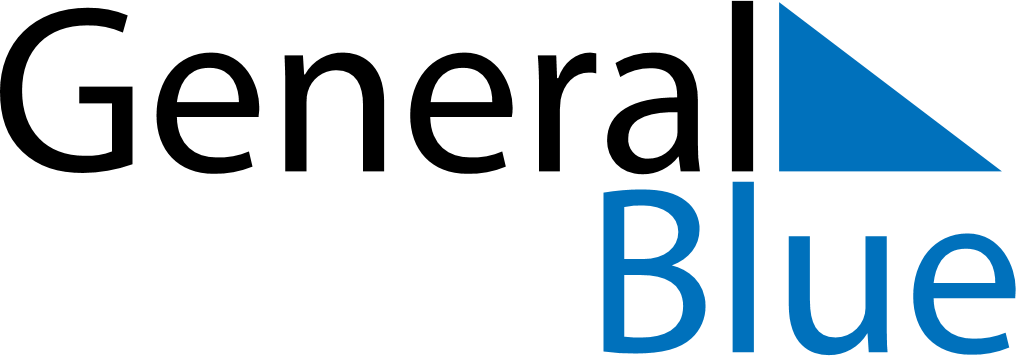 December 2024December 2024December 2024December 2024RomaniaRomaniaRomaniaSundayMondayTuesdayWednesdayThursdayFridayFridaySaturday12345667National holiday89101112131314Constitution Day15161718192020212223242526272728Christmas DayBoxing Day293031